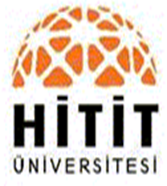 T.CHİTİT ÜNİVERSİTESİBİLİMSEL ARAŞTIRMA PROJELERİ BİRİMİBİLİMSEL PROJE İŞ AKIŞ ŞEMASI